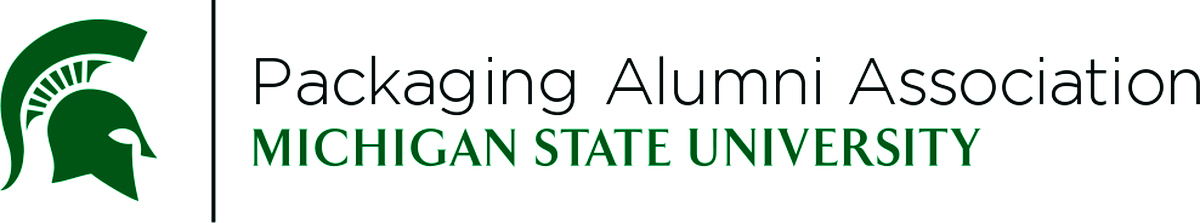 Board of Directors Application FormPlease send completed form and any accompanying information toImmediate Past President, Tom Osip - Thanks!!Do you understand that a MSUPAA board member must attend 2 of the 3 annual meetings minimally otherwise you could be removed from position?      Y       N  Are you involved with other outside organizations? If yes, please explain.Please provide 1-3 sentences on why you want to be on the MSUPAA Board of Director and how you will make an impact if you are elected:Describe Volunteer Service to MSU and/or the School of Packaging:Special Honors/Recognition:Additional Comments (Please provide current bio / resume if available)(Please attach additional sheet if more space is needed.)Nominee:Class:Home Address:Home Tel.:Bus. Address:Business Tel.:CompanyPosition/Title:Will your company support your attendance at 3 board meetings and our major event (PackExpo Reception or Packaging Management Conference) each year?  Yes or No. If no, please explain.